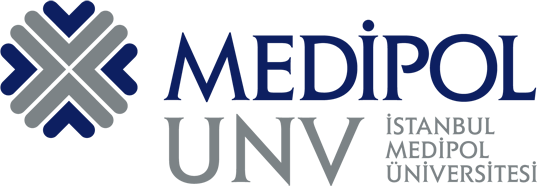 T.C.İSTANBUL MEDİPOL ÜNİVERSİTESİ ULUSLARARASI TIP FAKÜLTESİ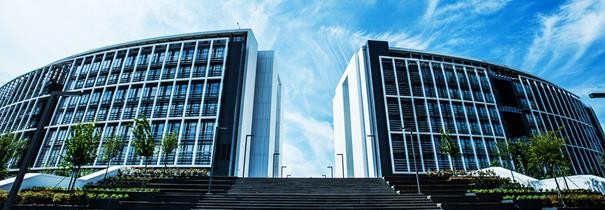 RUH SAĞLIĞI VE HASTALIKLARI STAJ REHBERİ2021-2022RUH SAĞLIĞI VE HASTALIKLARI STAJISTAJIN TANITIMIRUH SAĞLIĞI VE HASTALIKLARI STAJI AMACIPsikiyatrik hastalıklara temel yaklaşım, psikiyatrik muayene ile tanı koyma ve psikiyatrik tedavilerin öğretilmesi.Öğrenme Yöntemleri:Teorik Ders ( Çevrim İçi/Yüzyüze)Olgu Temelli ÖğrenmeHasta Başı Servis/PoliklinikRUH SAĞLIĞI VE HASTALIKLARI STAJI ÖĞRENİM HEDEFLERİÖĞRENİM HEDEFLERİNİN PROGRAM YETERLİLİKLERİ VE TEMEL ROLLERLE İLİŞKİLENDİRİLMESİRUH SAĞLIĞI VE HASTALIKLARI STAJI ÇEP TABLOSURUH SAĞLIĞI VE HASTALIKLARI STAJI TEMEL HEKİMLİK UYGULAMALARIRUH SAĞLIĞI VE HASTALIKLARI STAJI ÖLÇME-DEĞERLENDİRME YÖNTEMLERİPratik sınavın %50’u, teorik sınavların %50’u alınarak öğrencilerin toplan puanı hesaplanmaktadır.RUH SAĞLIĞI VE HASTALIKLARI STAJI İÇİN ÖNERİLEN KAYNAKLARStahl’ın Temel PsikofarmakolojisiRuh Sağlığı Ve Bozuklukları-Orhan ÖZTÜRKKaplan And Sadock's Synopsis Of PsychiatryTemel Ve Klinik Psikiyatri- Oğuz KARAMUSTAFALIOĞLUEğitim DönemiDönem VStaj Süresi4 haftaEğitim YeriMedipol Mega Üniversite HastanesiEğiticilerProf.Dr. Mehmet Yücel AĞARGÜNDr.Öğr.Üyesi Alperen KILIÇÖğr.Gör.Sema ATEŞEğitim SorumlusuProf.Dr. Mehmet Yücel AĞARGÜNDers AdıDersin / Uygulamanın Öğrenim HedefiDers Saati / UygulamaSüresiPsikiyatrik Belirti ve Bulgular / Anamnez AlmaPsikiyatride kullanılan terminolojik terimleri açıklar.4 SaatPsikiyatrik Belirti ve Bulgular / Anamnez AlmaPsikiyatrik öykü almayı adımlarıyla uygular.4 SaatPsikiyatrik Belirti ve Bulgular / Anamnez AlmaRuhsal durum muayenesin adımlarıyla uygular.4 SaatPsikiyatrik Belirti ve Bulgular / Anamnez AlmaRuhsal belirti ve bulguları yorumlar.4 SaatDeliryum 1,2Deliryumun tanımını yapar.3 SaatDeliryum 1,2Deliryumun etyolojisi ve risk faktörlerini tartışır.3 SaatDeliryum 1,2Deliryumun epidemiyolojik özelliklerini anlatır.3 SaatDeliryum 1,2Deliryumun klinik tiplerini listeler.3 SaatDeliryum 1,2Deliryumun tanısında kullanılan klinik bulguları tartışır.3 SaatDeliryum 1,2Deliryumun ayırıcı tanısında bulunan diğer psikiyatrik hastalıkları sıralar.3 SaatDeliryum 1,2Deliryumlu hastayı çözümler.3 SaatDeliryum 1,2Deliryumun prognozunu anlatır.3 SaatDeliryum 1,2Deliryumun tedavisini ve önleyici faaliyetlerini düzenler.3 SaatDeliryum 1,2Deliryumun psikiyatrik acil olduğunu ayırt eder.3 SaatGTA a bağlı Psikiyatrik Bozukluklar 1,2Organik ruhsal hastalıkların ayrımını anlatır.3 SaatGTA a bağlı Psikiyatrik Bozukluklar 1,2Bu hastalıkları ne olduğunu ayırt eder.3 SaatGTA a bağlı Psikiyatrik Bozukluklar 1,2Semptomlarını anlar,belirtir.3 SaatGTA a bağlı Psikiyatrik Bozukluklar 1,2Tedavisini anlattır.3 SaatKognitif Bozukluklar Ve Amnestik BozuklukKognitif bozukluk kavramını ifade eder ve deması tanımlar.3 SaatKognitif Bozukluklar Ve Amnestik BozuklukDemans etiyolojisini sayar.3 SaatKognitif Bozukluklar Ve Amnestik BozuklukDemansın klinik tiplerini listeler.3 SaatKognitif Bozukluklar Ve Amnestik BozuklukDemans tanısında kullanılan klinik bulguları tartışır.3 SaatKognitif Bozukluklar Ve Amnestik BozuklukAlzheimer hastalığında görülen ruhsal bulguları ayırt eder.3 SaatKognitif Bozukluklar Ve Amnestik BozuklukDemansın prognozunu anlatır.3 SaatKognitif Bozukluklar Ve Amnestik BozuklukDemansın ayırıcı tanısında bulunan diğer psikiyatrik hastalıkları sıralar.3 SaatKognitif Bozukluklar Ve Amnestik BozuklukDemanslar da görülen ruhsal ve davranışsal semptomları anlar ve ayırıcıtanısını yapar.3 SaatKognitif Bozukluklar Ve Amnestik BozuklukKognitif bozukluklarda ruhsal sorunların tedavilerini anlatır.3 SaatKognitif Bozukluklar Ve Amnestik BozuklukAmnestik bozukluk ile demansların, demans ile psödodemans ayırımınıyapar.3 SaatPsikofarmakolojiPsikofarmakolojide temel kavramları ifade eder.3 SaatPsikofarmakolojiNöronlardaki transmisyonu anlatır.3 SaatPsikofarmakolojiNörotansmitterlerin görevlerini açıklar.3 SaatAlkol ve MaddeKullanımBozuklukları1,2,3Bağımlılıkla ilgili kavramları tanımlar.4 SaatAlkol ve MaddeKullanımBozuklukları1,2,3Bağımlılık yapan maddeleri sınıflandırır.4 SaatAlkol ve MaddeKullanımBozuklukları1,2,3Bağımlılık yapan maddeleri listeler.4 SaatAlkol ve MaddeKullanımBozuklukları1,2,3Alkol bağımlığını ve kötüye kullanımını ayırt eder.4 SaatAlkol ve MaddeKullanımBozuklukları1,2,3Alkol bağ ve kullanımı ile ilgili bozuklukların kliniğini anlatır.4 SaatAlkol ve MaddeKullanımBozuklukları1,2,3Alkol bağ ve yoksunluğunun tedavisini açıklar ve önlemenin çerçevesiniçizer.4 SaatAlkol ve MaddeKullanımBozuklukları1,2,3Alkol kullanıma bağlı oluşan nöropsikiyatrik sendromları sayar.4 SaatAlkol ve MaddeKullanımBozuklukları1,2,3Maddelerin etkilerini, toksik etkilerini ve yoksunluk semptomlarını açıklar.4 SaatAlkol ve MaddeKullanımBozuklukları1,2,3Madde bağ ve yoksunluğunun tedavisini ve önlemeyi anlatır.4 SaatDers AdıDersin / Uygulamanın Öğrenim HedefiDers Saati / UygulamaSüresiKonsültasyon ve Liyezon Psikiyatrisi 1,2Konsültasyon ve Liyezon Psikiyatrisi kavramını adlandırır.3 SaatKonsültasyon ve Liyezon Psikiyatrisi 1,2KLP de görülen hastalıkları belirtir.3 SaatKonsültasyon ve Liyezon Psikiyatrisi 1,2Tedavi yaklaşımlarını ifade eder.3 SaatŞizofreni 1,2Kısaca psikoz kavramını ve terminolojisini anlatır.4 SaatŞizofreni 1,2Şizofreniyi tanımlar.4 SaatŞizofreni 1,2Şizofreni etyolojisine yönelik teorileri tartışır.4 SaatŞizofreni 1,2Şizofreninin epidemiyolojik özelliklerini anlatır.4 SaatŞizofreni 1,2Şizofreninin klinik tiplerini listeler.4 SaatŞizofreni 1,2Şizofreni tanısında kullanılan klinik bulguları tartışır.4 SaatŞizofreni 1,2Şizofreninin ayırıcı tanısında bulunan diğer psikiyatrik hastalıkları sıralar.4 SaatŞizofreni 1,2Şizofreninin prognozunu anlatır.4 SaatŞizofreni 1,2Şizofreninin tedavisini anlatır, düzenler.4 SaatŞizofreni 1,2Tedavide kullanılan psikoeğitim ve psikoterileri hakkında bilgi sahibi olur.4 SaatŞizofreni 1,2Şizofreni hastasıyla iletişim kurma ve stigma kavramını tanır.4 SaatDiğer PsikotikBozukluklar 1,2Sanrısal bozukluk, şizoaffektif bozukluk, kısa psikotik bozukluk, şizotipal kişilik bozukluk, paylaşılmış psikoz, postpartum psikoz ve şizofreniformbozukluk kavramlarını tanımlar.3 SaatDiğer PsikotikBozukluklar 1,2Bu psikotik bozuklukların tanısında kullanılan klinik bulguları tartışır.3 SaatDiğer PsikotikBozukluklar 1,2Bu rahatsızlıkların etiyolojisine dair toerileri tartışır, epidemiyolojiközelliklerini anlatır.3 SaatDiğer PsikotikBozukluklar 1,2Bu psikotik bozuklukların ayırıcı tanısında bulunan diğer psikiyatrikhastalıkları sıralar.3 SaatDiğer PsikotikBozukluklar 1,2Bu psikotik bozuklukların prognozunu anlatır.3 SaatDiğer PsikotikBozukluklar 1,2Bu psikotik bozuklukların tedavisini anlatır.3 SaatObsesif Kompulsif Bozukluk 1,2Obsesif kompülsif bozulukluğun tanımını yapar.3 SaatObsesif Kompulsif Bozukluk 1,2Obsesif kompülsif bozulukluğun etyolojisine yönelik teorileri tartışır.3 SaatObsesif Kompulsif Bozukluk 1,2Obsesif kompülsif bozulukluğun epidemiyolojik özelliklerini anlatır.3 SaatObsesif Kompulsif Bozukluk 1,2Obsesif kompülsif bozulukluğun klinik tiplerini listeler.3 SaatObsesif Kompulsif Bozukluk 1,2Obsesif kompülsif bozulukluğun tanısında kullanılan klinik bulgularıtartışır.3 SaatObsesif Kompulsif Bozukluk 1,2Obsesif kompülsif bozulukluğun ayırıcı tanısında bulunan diğer psikiyatrikhastalıkları sıralar.3 SaatObsesif Kompulsif Bozukluk 1,2Obsesif semptomlarla gelen hastayı çözümler.3 SaatObsesif Kompulsif Bozukluk 1,2Obsesif kompülsif bozulukluğun prognozunu anlatır.3 SaatObsesif Kompulsif Bozukluk 1,2Obsesif kompülsif bozukluk ile obsesif kişilik bozukluğunu ayırt eder.3 SaatObsesif Kompulsif Bozukluk 1,2Obsesif kompülsif bozulukluğun tedavisini düzenler.3 SaatAnksiyete Kavramı ve AnksiyeteBozukluklarına Genel Bakış 1Anksiyete kavramını tanımlar.3 SaatAnksiyete Kavramı ve AnksiyeteBozukluklarına Genel Bakış 1Normal anksiyete ile patolojik anksiyeteyi ayırt eder.3 SaatAnksiyete Kavramı ve AnksiyeteBozukluklarına Genel Bakış 1Anksiyete bozukluğunda görülen somatik ve psikiyatrik bozukluklarınıifade eder.3 SaatAnksiyete Kavramı ve AnksiyeteBozukluklarına Genel Bakış 1Anksiyete bozukluklarını tanımlar.3 SaatAnksiyete Kavramı ve AnksiyeteBozukluklarına Genel Bakış 1Anksiyete bozukluklarının birbirleriyle olan temel farklarını anlatır.3 SaatAnksiyete Kavramı ve AnksiyeteBozukluklarına Genel Bakış 1Anksiyetenin nörobiyolojisini anlatır.3 SaatAnksiyete Kavramı ve AnksiyeteBozukluklarına Genel Bakış 1State-trade anksiyete ayırımını yapar.3 SaatDers AdıDersin / Uygulamanın Öğrenim HedefiDers Saati / UygulamaSüresiPanik BozukluğuPanik atak ve panik bozukluğu ayırt eder.3 SaatPanik BozukluğuPanik bozulukluğun tanımını yapar.3 SaatPanik BozukluğuPanik bozulukluğun etyolojisine yönelik teorileri tartışır.3 SaatPanik BozukluğuPanik bozulukluğun klinik tiplerini listeler.3 SaatPanik BozukluğuPanik bozulukluğun ayırıcı tanısında bulunan diğer psikiyatrik hastalıklarısıralar.3 SaatPanik BozukluğuPanik bozulukluğun prognozunu anlatır.3 SaatPanik BozukluğuPanik bozukluğun tedavisini düzenler.3 SaatTravma ile İlişkili Bozuklukları 1,2Postravmatik stres bozulukluğunun tanımını yapar.3 SaatTravma ile İlişkili Bozuklukları 1,2Postravmatik stres bozulukluğunun etyolojisine yönelik teorileri tartışır.3 SaatTravma ile İlişkili Bozuklukları 1,2Postravmatik stres bozulukluğunun klinik tiplerini listeler.3 SaatTravma ile İlişkili Bozuklukları 1,2Postravmatik stres bozulukluğunun tanısında kullanılan klinik bulgularısayar.3 SaatTravma ile İlişkili Bozuklukları 1,2Postravmatik stres bozulukluğunun ayırıcı tanısında bulunan diğerpsikiyatrik hastalıkları sıralar.3 SaatTravma ile İlişkili Bozuklukları 1,2Postravmatik stres bozulukluğunun prognozunu anlatır.3 SaatTravma ile İlişkili Bozuklukları 1,2Postravmatik stres bozulukluğu ile akut stres tepkisini ayırt eder.3 SaatTravma ile İlişkili Bozuklukları 1,2PTSD nin farmakoterapi ve psikoterapisi hakkında bilgi sahibi olur.3 SaatSosyal AnksiyeteBozukluğuSosyal anksiyete bozulukluğunun tanımını yapar.3 SaatSosyal AnksiyeteBozukluğuSosyal anksiyete bozulukluğunun etyolojisine yönelik teorileri tartışır.3 SaatSosyal AnksiyeteBozukluğuSosyal anksiyete bozulukluğunun klinik tiplerini listeler.3 SaatSosyal AnksiyeteBozukluğuSosyal anksiyete bozulukluğunun ayırıcı tanısında bulunan diğer psikiyatrikhastalıkları sıralar.3 SaatSosyal AnksiyeteBozukluğuSosyal anksiyete bozulukluğunun prognozunu anlatır.3 SaatSosyal AnksiyeteBozukluğuSosyal anksiyete bozulukluğunun epidemiyolojik özelliklerini anlatır.3 SaatSosyal AnksiyeteBozukluğuSosyal anksiyete bozulukluk ile çekingen kişilik bozukluğunu ayırt eder.3 SaatSosyal AnksiyeteBozukluğuSAB tedavisi hakkında bilgi sahibi olur.3 SaatÖzgül FobiÖzgül fobilerin tanımını yapar.3 SaatÖzgül FobiÖzgül fobilerin etyolojisine yönelik teorileri tartışır.3 SaatÖzgül FobiÖzgül fobilerin epidemiyolojik özelliklerini anlatır.3 SaatÖzgül FobiKliniğini, çeşitlerini ve ayırıcı tanısını tartışır.3 SaatÖzgül FobiÖzgül Fobilerin tedavisi hakkında bilgi sahibi olur.3 SaatPsikofarmakoloji- AntipsikotiklerNöroleptik tanımını açıklar.3 SaatPsikofarmakoloji- AntipsikotiklerAtipik ve tipik antipsikotikleri sınıfladırır.3 SaatPsikofarmakoloji- AntipsikotiklerAntipsikotiklerin reseptör etkilerini ve ilaç yan etkilerini anlatır.3 SaatPsikofarmakoloji- AntipsikotiklerDopaminerjik yolakları anlatır.3 SaatPsikofarmakoloji- AntipsikotiklerTedavide kullanılan antipsikotiklerin doz aralıklarını ifade eder.3 SaatYaygın Anksiyete Bozukluğu 1,2Yaygın anksiyete bozulukluğunun tanımını yapar.3 SaatYaygın Anksiyete Bozukluğu 1,2Yaygın anksiyete bozulukluğunun etyolojisine yönelik teorileri tartışırır.3 SaatYaygın Anksiyete Bozukluğu 1,2Yaygın anksiyete bozulukluğunun epidemiyolojik özelliklerini anlatır.3 SaatYaygın Anksiyete Bozukluğu 1,2Yaygın anksiyete bozulukluğunun tanısında kullanılan klinik bulgularısayar.3 SaatYaygın Anksiyete Bozukluğu 1,2Yaygın anksiyete bozulukluğunun ayırıcı tanısında bulunan diğer psikiyatrikhastalıkları sıralar.3 SaatYaygın Anksiyete Bozukluğu 1,2YAB na komorbid eklenen hastalıkları ayır eder.3 SaatYaygın Anksiyete Bozukluğu 1,2Yaygın anksiyete bozulukluğunun prognozunu anlatır.3 SaatYaygın Anksiyete Bozukluğu 1,2YAB da tedaviyi düzenler.3 SaatDers AdıDersin / Uygulamanın Öğrenim HedefiDers Saati / UygulamaSüresiBipolar Bozukluk 1,2Bipolar bozulukluğun tanımını yapar.3 SaatBipolar Bozukluk 1,2Bipolar bozulukluğun etyolojisine yönelik teorileri tartışır.3 SaatBipolar Bozukluk 1,2Bipolar bozulukluğun epidemiyolojik özelliklerini anlatır.3 SaatBipolar Bozukluk 1,2Bipolar bozulukluğun klinik tiplerini listeler.3 SaatBipolar Bozukluk 1,2Bipolar bozulukluk tanısında kullanılan klinik bulguları tartışırır.3 SaatBipolar Bozukluk 1,2Bipolar bozulukluğun ayırıcı tanısında bulunan diğer psikiyatrik hastalıklarısıralar.3 SaatBipolar Bozukluk 1,2Bipolar bozulukluğun prognozunu anlatır.3 SaatBipolar Bozukluk 1,2Bipolar bzoukluğun tedavisini düzenler ve psikoterapisi hakkında bilgisahibi olur.3 SaatDepresif BozukluklarDepresif bozuklukların tanımını yapar.3 SaatDepresif BozukluklarDepresif bozuklukların etyolojilerini tartışır.3 SaatDepresif BozukluklarDepresif bozuklukların epidemiyolojik özelliklerini anlatır.3 SaatDepresif BozukluklarDepresif bozuklukların klinik tiplerini listeler.3 SaatDepresif BozukluklarDepresif bozuklukların tanısında kullanılan klinik ve laboratuvar bulgularınıtartışır.3 SaatDepresif BozukluklarMD DSM5 kriterlerini sıralar.3 SaatDepresif BozukluklarDepresif bozuklukların ayırıcı tanısında bulunan diğer psikiyatrikhastalıkları sıralar.3 SaatDepresif BozukluklarDepresif semptomlarla gelen hastayı çözümler.3 SaatDepresif BozukluklarDepresif bozuklukların prognozunu anlatır.3 SaatDepresif BozukluklarMajör depresyonu ayırt eder.3 SaatDepresif BozukluklarDepresif bozuklukların tedavisini düzenler.3 SaatDepresif BozukluklarDepresif bozuklukların komorbiditeleri olabileceğini akıl eder.3 SaatDepresif BozukluklarDepresif bozuklukların komorbiditelerini yönetir.3 SaatDepresif BozukluklarMD da koruyucu hekimlik girişimlerini ve acil durumlarda müdahaleetmeyi yönetir.3 SaatCinsel İşlevBozuklukları 1,2Cinsel fizyolojiyi anlatır.3 SaatCinsel İşlevBozuklukları 1,2CİB nın etiyoloji ve epidemiyolojisini tartışır.3 SaatCinsel İşlevBozuklukları 1,2CİB nın kliniğini ve ayırıcı tanısını öğrenir ve fizyolojik patolojiye göresınıflama yapar.3 SaatCinsel İşlevBozuklukları 1,2Cinsel kimlik bozuklukları ve parafilileri ayırt eder.3 SaatCinsel İşlevBozuklukları 1,2CİB tedavileri hakkında bilgi sahibi olur.3 SaatYemeBozuklukları 1,2Yeme bzk tiplerini açıklar.3 SaatYemeBozuklukları 1,2Etiyoloji ve epidemiyolojisini tartışır.3 SaatYemeBozuklukları 1,2Kliniğini ve ayırıcı tanısını ve komorbid durumları sıralar.3 SaatYemeBozuklukları 1,2Tedavileri hakkında bilgi sahibi olur.3 SaatDürtü KontrolBozuklukları 1,2Dürtü denetim bzk Tiplerini anlatır.3 SaatDürtü KontrolBozuklukları 1,2Kliniğini, ayırıcı tanısını ve komorbid durumları sıralar.3 SaatDürtü KontrolBozuklukları 1,2Tedavileri hakkında bilgi sahibi olur.3 SaatDiğer DuygulanımBozuklukları 1,2Dissosiasyon kavramını ifade eder.3 SaatDiğer DuygulanımBozuklukları 1,2Epidemiyoloji ve etiyolojisini anlatır.3 SaatDiğer DuygulanımBozuklukları 1,2Dissosiyatif bzk sınıflamasını, kliniğini, ayırıcı tanısını ve komorbid durumları sıralar.3 SaatDiğer DuygulanımBozuklukları 1,2Tedavisi hakkında bilgi sahibi olur.3 SaatDers AdıDersin / Uygulamanın Öğrenim HedefiDers Saati / UygulamaSüresiAntidepresanlarAntidepresanların genel etki mekanizmalarını anlatır.4 SaatAntidepresanlarAntidepresanları sınıflandırmayı anlatır.4 SaatAntidepresanlarAntidepresanların reseptör etkilerini ve yan etkilerini betimler.4 SaatAntidepresanlarAntidepresanların pratikte kullanımını uygular ve reçeteyi hazırlar.4 SaatYapay Bozukluk ve TemaruzYapay bozukluk ve temaruzun tanımını yapar.3 SaatYapay Bozukluk ve TemaruzEpidemiyolojisini ve etiyolojisini yönelik teorileri anlatır.3 SaatYapay Bozukluk ve TemaruzKliniğini ve ayırıcı tanıyı yapabilmeyi, komorbid durumları sıralar.3 SaatYapay Bozukluk ve TemaruzTedavisi hakkında bilgi sahibi olur.3 SaatSomatizasyon ve Somatoform Bozukluklar 1,2Somatoform bozuklukların tanımını yapar.4 SaatSomatizasyon ve Somatoform Bozukluklar 1,2Epidemiyoloji ve etiyolojisine yönelik teorileri anlatır.4 SaatSomatizasyon ve Somatoform Bozukluklar 1,2Somatoform bozuklukların alt tiplerini sınıflar.4 SaatSomatizasyon ve Somatoform Bozukluklar 1,2Kliniğini ve ayırıcı tanıyı yapabilmeyi, komorbid durumları sıralar.4 SaatSomatizasyon ve Somatoform Bozukluklar 1,2Tedavisi hakkında bilgi sahibi olur.4 SaatDuygu Durum Düzenleyicileri 1,2DDD leri etki mekanizmlarını anlatır.3 SaatDuygu Durum Düzenleyicileri 1,2Lityumun fizyolojik etkilerini, yan etkilerini, klinikte kullanımını ve kombinekullanımını açıklar.3 SaatDuygu Durum Düzenleyicileri 1,2Valproik asit, karbamazepin ve lamotrijinin endikasyonları, yan etkileri vekombine kullanım hususlarını anlatır.3 SaatDuygu Durum Düzenleyicileri 1,2Diğer DDD lerin adlarını ve kullanım yerleri hakkında bilgi sahibi olur.3 SaatKişilikBozuklukları 1,2Kişilik kavramını , kuramlarını ve savuma mekanizmalarını anlatır.3 SaatKişilikBozuklukları 1,2Kişilik bozukluklarının etiyoloji ve epidemiyolojisini hakkındaki teorilerisıralar.3 SaatKişilikBozuklukları 1,2Kişilik bzk larının sınıflamasını, kliniğini, ayırıcı tanısını öğrenir.3 SaatKişilikBozuklukları 1,2Kişilik bozukluklarının alt kümelerini ve her bir kişilik bozukluğununkliniğini tartışır.3 SaatKişilikBozuklukları 1,2Kişilik bzk larının komorbid durumlarını belirler.3 SaatKişilikBozuklukları 1,2Tedavileri hakkında bilgi sahibi olur.3 SaatUykuBozuklukları 1,2Uyku bozukluklarının sınıflamasını yapar.4 SaatUykuBozuklukları 1,2Etiyoloji ve epidemiyolojisini tartışır.4 SaatUykuBozuklukları 1,2Uyku bozukluklarını kliniğini ve ayırıcı tanısını tartışır.4 SaatUykuBozuklukları 1,2Tedavilerini uygular.4 SaatAdli Psikiyatri 1,2Adli psikiyatrinin ilgilendiği alanları açıklar.2 SaatAdli Psikiyatri 1,2Cezai ehliyeti bozan durumları sayar.2 SaatAdli Psikiyatri 1,2Medeni hukukun psikiyatrik hastalıklara yansımaları hakkında çıkarımdabulunur.2 SaatAdli Psikiyatri 1,2Psikiyatri ve cinsel suçlar hakkında bilgi sahibi olur.2 SaatSuisid ve ParasuisidlerSuisid ve parasuisid tanımlarını yapar.3 SaatSuisid ve ParasuisidlerSuisid riskini arttıran durumları sıralar ve özellikleri anlatır.3 SaatSuisid ve ParasuisidlerHastalıklarda suisid ile ilgili ön görücüleri sayar, keşfeder.3 SaatSuisid ve ParasuisidlerSuisid girişimi ve riskine müdahale etmeyi planlar.3 SaatElektrokonvülsifTedavi 1,2EKT nin etki mekanizmları hakkındaki hipotezleri sayar.2 SaatElektrokonvülsifTedavi 1,2EKT uygulaması hakkında bazı teknik bilgileri anımsar.2 SaatElektrokonvülsifTedavi 1,2EKT nin kullanım endikasyonlarını sıralar.2 SaatElektrokonvülsifTedavi 1,2EKT önce değerlendirmede riskli durumları ve kontrendike olduğudurumları tanır.2 SaatElektrokonvülsifTedavi 1,2EKT nin yan etkilerini sayar.2 SaatDers AdıDersin / Uygulamanın Öğrenim HedefiDers Saati / UygulamaSüresiAnksiyolitiklerAnsiyolitikleri sınıflamayı anlatır.4 SaatAnksiyolitiklerEtki mekanizmalarını ifade eder.4 SaatAnksiyolitiklerToksik ve yan etkilerini sayar.4 SaatAnksiyolitiklerHastalıklarda kullanımı ve tedavi dozlarını uygular.4 SaatDiğer SomatikTedaviler 2Diğer somatik tedavilerin neler olduğunu anlatatır.2 SaatDiğer SomatikTedaviler 2TMS endikasyonlarını sıralar.2 SaatDiğer SomatikTedaviler 2t-DCS endikasyonlarını sayar.2 SaatDiğer SomatikTedaviler 2Beyaz ışık tedavisi hakkında bilgi sahibi olur.2 SaatPsikiyatrik Aciller 1,2Psikiyatrik acil durumları listeler.3 SaatPsikiyatrik Aciller 1,2Psikiyatrik acil durumlaraki yapılması gereken girişimleri yorumlar.3 SaatPsikiyatrik Aciller 1,2Psikiyatrik acil durumlarda ilaç tedavisini uygular.3 SaatDissosiatif Bozukluklar 1,2Dissosiasyon kavramını ifade eder.3 SaatDissosiatif Bozukluklar 1,2Epidemiyoloji ve etiyolojisine dair teorileri tartışır.3 SaatDissosiatif Bozukluklar 1,2Dissosiyatif bzk sınıflamasını, kliniğini, ayırıcı tanısını ve komorbiddurumları anlatır.3 SaatDissosiatif Bozukluklar 1,2Tedavileri hakkında bilgi sahibi olur.3 SaatTEMEL ROLTEPDAD GENEL HEKİMLİK BECERİLERİÖĞRENİM HEDEFİİLGİLİ PROGRAM YETERLİLİKLERİR1- Tıp Doktoru R2-Ekip Çalışanı R3-İletişimciR4-LiderR5-Sağlık SavunucusuR6-Bilim İnsanıR7-ProfesyonelGH1- Analitik Ve Eleştirel DüşünmeGH2-Klinik Sorgulama-Akıl YürütmeGH3-Problem ÇözmeGH4-Bilgiye Ulaşma Ve KullanmaGH5-Yaşam Boyu ÖğrenmeGH6-İletişim Ve Ekip ÇalışmasıMSS ve Limbik sistem ile İlgili anatomi, fizyoloji, histoloji bilgilerini hatırlar.PY1R1Etkili iletişim yollarının kullanarak aldığı anamnez, fizik muayene ve tetkikler ile ayırıcı tanı listesi oluşturur.PY1, PY6, PY11, PY14RI, R3, R7,GH1, GH2, GH3, GH6Sinir Sistemiyle ilgili semptomların fizyopatolojisi, nedenleri ve diğer sistemlerle ilişkilerini açıklar.PY1, PY2RI, R7GH1, GH2, GH3Ruhsal Hastalıkların sık rastlanan klinik, laboratuvar ve patolojik bulgularını açıklayabilmeli ve yorumlar.PY1, PY2, PY14RI, R7GH1, GH2, GH3,Ruhsal hastalıklarla İlgili genel epidemiyolojik özellikler ve koruyucu hekimlikuygulamarını açıklar.PY1, PY3, PY14RI, R5GH4, GH5Anksiyete Bozuklukları, Depresyon, Psikotik Bozukluklar ve Kognitif Bozukluklarıanamnez, fizik muayene bulguları ile ön tanı olarak akıl eder.PY1, PY2, PY5R1,R2GH1, GH2, GH3Psikotik bozukluk, bipolar bozukluk , kişilik bozuklukları, kognitif bozuklukları, somatoform bozukluklar ve konversiyon bozuklukları, yeme bozuklukları, cinsel işlev bozuklukları, OKB, panik bozukluk, TSSB, YAB olan hastaları , alkol ve maddekullanımıyla ilgili bozukluklar, Suisid girişimi ve riskli durumları uzmanına yönlendirir.PY1, PY2, PY5, PY14R1, R2,R7GH1, GH2, GH3, GH6Deliryum, Depresyon ve Panik Bozukluk hastalıklarında tanı testlerinin sonuçlarını yorumlayarak tanı koyar, risk faktörlerini açıklayarak danışmanlık ve izlemini yapar ve sıklıklarının azaltılmasına yönelik önlemleri açıklar.PYI, PY2, PY3, PY4, PY6, PY7, PY8, PY14R1, R3, R7GH1, GH2, GH3, GH6ÖĞRENİM HEDEFİİLGİLİ PROGRAM YETERLİLİKLERİTEMEL ROLTEPDAD GENEL HEKİMLİK BECERİLERİÖĞRENİM HEDEFİİLGİLİ PROGRAM YETERLİLİKLERİR1- Tıp Doktoru R2-Ekip Çalışanı R3-İletişimciR4-LiderR5-Sağlık SavunucusuR6-Bilim İnsanıR7-ProfesyonelGH1- Analitik Ve Eleştirel DüşünmeGH2-Klinik Sorgulama-Akıl YürütmeGH3-Problem ÇözmeGH4-Bilgiye Ulaşma Ve KullanmaGH5-Yaşam Boyu ÖğrenmeGH6-İletişim Ve Ekip ÇalışmasıTedavisi düzenlenmiş olan depresyon, anksiyete bozuklukları ve kognitif bozukluklarhastalıklarının birinci basamak düzeyinde izlemini yapar.PY2, PY3, PY4R1, R2GH4, GH6Depresyon, Anksiyete bozuklukları, psikotik bozukluklar, deliryum hastalıklarıtanısını uygun tanısal testleri seçerek koyar ve tedavisini akılcı ilaç kullanımı ilkelerikapsamında planlar.PY1, PY2, PY3, PY6, PY7, PY11, PY14,PY18R1, R5, R7GH1, GH2, GH3, GH6OKB, TTSB, sosyal fobi, fobik bozukluklar, alkol madde bağımlılığı, kişilikbozuklukları, şizofreni , yeme bozuklukları, cinsel işlev bozuklukları, somatoform ve konversiyon bozuklukları, hastalıkları tanısını, fizik muayene ve uygun tanısaltestleri seçerek koyar.PY1, PY2, PY3, PY6, PY7, PY11, PY14, PY18R1GH1, GH2, GH3Depresyon, anksiyete bozuklukları, deliryum ve psikotik bozuklukları hastalıklarının tedavi yöntemlerini, temel ilaçların özelliklerini ve ciddi yan etkilerini açıklar.PY1, PY2, PY3, PY6,PY7, PY11, PY14, PY18R1, R5GH1, GH2, GH3, GH6Yaşamı tehdit eden deliryum ve ağır suisid tehlikesi olan major depresyon, ağırkişilik bozukluğu, ağır anoreksi hastalıkların klinik özelliklerini açıklar ve acil tedavisini planlar.PY1, PY2, PY3, PY6, PY7, PY11, PY14R1GH1, GH2, GH3, GH6Şizofeni, Ağır major Depresyon, Bipolar bozukluk (akut atak dönmeleri),Yeme bozuklukları (Anoreksiya), Panik bozukluk, alkol madde bağımlılığı ve yoksunluğu, cinsel işlev bozuklukları Hastaları uygun şekilde, uygun birime sevk eder, ilkeleriniaçıklar.PY1, PY2, PY3, PY6, PY7, PY11, PY14, PY18R1, R3GH6Adli psikiyatrik hastalıkların yönetir.PY1, PY2, PY3, PY6, PY8, PY14R1, R5GH1, GH2, GH3, GH6ÖĞRENİM HEDEFİİLGİLİ PROGRAM YETERLİLİKLERİTEMEL ROLTEPDAD GENEL HEKİMLİKBECERİLERİÖĞRENİM HEDEFİİLGİLİ PROGRAM YETERLİLİKLERİR1- Tıp Doktoru R2-Ekip Çalışanı R3-İletişimciR4-LiderR5-Sağlık SavunucusuR6-Bilim İnsanıR7-ProfesyonelGH1- Analitik Ve Eleştirel DüşünmeGH2-Klinik Sorgulama-Akıl YürütmeGH3-Problem ÇözmeGH4-Bilgiye Ulaşma Ve KullanmaGH5-Yaşam Boyu ÖğrenmeGH6-İletişim Ve Ekip ÇalışmasıRuhsal durum muayenesini yapar.PY1, PY6, PY7R1, R3, R7GH2, GH6Hastanın duygun durumunu, bilişsel yetilerini, gerçeği değerlendirme, yargılama vesoyutlama kapasitesini ölçer.PY1, PY6, PY7R1, R7GH2, GH6Tanı yöntemlerini basitten karmaşığa basamaklar halinde kullanır.PY1, PY2, PY7, PY8,PY18RI, R5, R7GH1, GH2, GH3Akılcı ilaç kullanımı ilkelerini uygular.PY1, PY2, PY3, PY7,PY8, PY18RI, R5, R7GH1, GH2, GH3Hastalar, hasta yakınları ve çalışma arkadaşları ile yazılı ve sözlü olarak etkili iletişimkurar.PY14R1, R3, R7GH6Aile hekimliği hizmeti sunarken katına dayalı tıp uygulamalarını ve kendi kendine öğrenme metodlarını etkin şekilde kullanır.PY1, PY12, PY13,PY14, PY15, PY16, PY17, PY20R1, R3, R6GH4, GH5Hekimlik uygulamalarını yaparken güncel literatürü takip eder.PY1 PY4, PY13, PY14, PY15, PY16,PY17, PY20R1, R3, R7GH4, GH5Hekimlik hizmeti verirken insan ve hasta haklarını gözetir ve kişisel verilerinkorunması ilkelerini benimser.PY18, PY19R1, R3, R7GH6Hekimlik hizmeti verirken strateji, politika ve uygulama planları geliştirebilmeli veelde edilen sonuçları kalite süreçleri çerçevesinde değerlendirir.PY3, PY5, PY12,PY16, PY17, PY19R2, R4, R7GH6Gerçeği değerlendirmesi bozuk olan hastaların hukuki sorumluluklarını açıklar.PY11, PY14, PY18RI, R7GH6SEMPTOMLAR/DURUMLARÇEKİRDEK HASTALIKLAR / KLİNİKPROBLEMLERDÖNEM 5 DERS ADIÖĞRENİM DÜZEYİÖLÇME- DEĞERLENDİRMEAGRESYON ( SİNİRLİLİK)Kognitif Bozukluklar (Demans, Deliryum)DeliryumGTA a bağlı Psikiyatrik BozukluklarKognitif BozukluklarT A K İYazılı - SözlüAJİTASYONKognitif Bozukluklar (Demans, Deliryum)DeliryumGTA a bağlı Psikiyatrik BozukluklarKognitif BozukluklarT A K İYazılı - SözlüDİKKAT EKSİKLİĞİKognitif Bozukluklar (Demans, Deliryum)DeliryumGTA a bağlı Psikiyatrik BozukluklarKognitif BozukluklarT A K İYazılı - SözlüDUYGUDURUM DEĞİŞİKLİKLERİKognitif Bozukluklar (Demans, Deliryum)DeliryumGTA a bağlı Psikiyatrik BozukluklarKognitif BozukluklarT A K İYazılı - SözlüFEKAL İNKONTİNANSKognitif Bozukluklar (Demans, Deliryum)DeliryumGTA a bağlı Psikiyatrik BozukluklarKognitif BozukluklarT A K İYazılı - SözlüGERÇEĞİ DEĞERLENDİRMESORUNLARI (Sanrı, Varsanı)Kognitif Bozukluklar (Demans, Deliryum)DeliryumGTA a bağlı Psikiyatrik Bozukluklar 3.Kognitif BozukluklarT A K İYazılı - SözlüUNUTKANLIKKognitif Bozukluklar (Demans, Deliryum)DeliryumGTA a bağlı Psikiyatrik BozukluklarKognitif BozukluklarTTYazılı-SözlüZEHİRLENMELERKognitif Bozukluklar (Demans, Deliryum)DeliryumGTA a bağlı Psikiyatrik BozukluklarKognitif BozukluklarTTYazılı-SözlüÖĞRENMEDÜZEYİAÇIKLAMAAAcil durumu tanıyarak acil tedavisini yapabilmeli, gerektiğinde uzmanayönlendirebilmeli.ÖnTÖn tanı koyarak gerekli ön işlemleri yapıp uzmana yönlendirebilmeli.TTanı koyabilmeli ve tedavi hakkında bilgi sahibi olmalı, gerekli ön işlemleri yaparakuzmana yönlendirmeli.TTTanı koyabilmeli, tedavi edebilmeli.İBirinci basamak koşullarında uzun süreli izlem ve kontrolünü yapabilmeli.KKorunma önlemlerini (birincil, ikincil, üçüncül korunmadan uygun olan/olanları) uygulayabilmeli.UYGULAMAUYGULAMA ADIDÖNEM 5 DERS ADIÖĞRENİM DÜZEYİÖYKÜ ALMAGenel ve soruna yönelik öyküalabilmeKognitif Bozukluklar4ÖYKÜ ALMAMental durumudeğerlendirebilmeKognitif Bozukluklar4ÖYKÜ ALMAPsikiyatrik öykü alabilmeGTA a bağlı PsikiyatrikBozukluklar4GENEL VE SORUNA YÖNELİKFİZİK MUAYENEAdli olgu muayenesiGTA a bağlı PsikiyatrikBozukluklar3GENEL VE SORUNA YÖNELİKFİZİK MUAYENEGenel durum ve vitalbulguların değerlendirilmesiKognitif Bozukluklar4GENEL VE SORUNA YÖNELİKFİZİK MUAYENENörolojik muayeneGTA a bağlı PsikiyatrikBozukluklar4KAYIT TUTMA, RAPORLAMAVE BİLDİRİMAdli rapor hazırlayabilmePsikiyatrik Belirti ve Bulgular /Anamnez Alma ve Adli psikiyatri2KAYIT TUTMA, RAPORLAMAVE BİLDİRİMAydınlatma ve onam alabilmeGTA a bağlı PsikiyatrikBozukluklar3KAYIT TUTMA, RAPORLAMAVE BİLDİRİMReçete düzenleyebilmepsikofamakoloji4GİRİŞİMSEL VE GİRİŞİMSELOLMAYAN UYGULAMALARAcil psikiyatrik hastanınstabilizasyonunu yapabilmeGTA a bağlı PsikiyatrikBozukluklar3GİRİŞİMSEL VE GİRİŞİMSELOLMAYAN UYGULAMALARAdli olguların ayırtedilebilmesi / yönetilebilmesiAdli psikiyatri3GİRİŞİMSEL VE GİRİŞİMSELOLMAYAN UYGULAMALARAkılcı ilaç kullanımıpsikofarmakoloji2GİRİŞİMSEL VE GİRİŞİMSELOLMAYAN UYGULAMALARHukuki ehliyeti belirleyebilmeAdli psikiyatri2GİRİŞİMSEL VE GİRİŞİMSELOLMAYAN UYGULAMALARİntihar riskini değerlendirmeAcil psikiyatrik durumlar veDuygu durum bozuklukları4GİRİŞİMSEL VE GİRİŞİMSELOLMAYAN UYGULAMALARİntihara müdaheleAcil psikiyatrik durumlar veDuygu durum bozuklukları3GİRİŞİMSEL VE GİRİŞİMSELOLMAYAN UYGULAMALARMinimental durummuayenesiPsikiyatrik Belirti ve Bulgular /Anamnez Alma4GİRİŞİMSEL VE GİRİŞİMSELOLMAYAN UYGULAMALARRıza ehliyetini belirleyebilmeAdli Psikiyatri3Sınav TürüYüzdesiÇoktan Seçmeli Test%50Sözlü%50